Anexo C (continuación)Plantilla Para Verificar ProgresoProgreso:Resumen del estado de avance del Proyecto.Actividades planeadas.Actividades ejecutadas.Actividades por concluir en próximo periodo. Fotos  de las actividadesFecha:10 de Diciembre del 2012De:Eduardo Mata MonteroA:Yoriko Yasukawa, Representante Residente PNUDCopia:Kifah Sasa, Oficial de Ambiente, PNUDAsunto:Informe de Avance del ProyectoNúmero de Proyecto:COS/SGP/FSP/OP5/Titulo del Proyecto:Recuperación de sitios degradados, protección y gestión del recurso hídrico de los nacientes del acueducto de Rio JesúsOrganización:ASADA de Rio Jesús de Santiago de San RamónPersona Contacto:Geovany Jiménez ChávezMonto de la donación $:$20.500.00Fecha de inicio del proyectoInforme Número:10 de Agosto del 2012Primer Informe de AvanceLa ASADA ha estado realizando gestiones con SINAC/MINAET,MAG y AyA para las capacitaciones que van a estar recibiendo el próximo año. Participaron en una gira a Acosta para ver el manejo de los desechos del ganado estabulado transformando los desechos, con lombriz californiana, en abono orgánico.Han dedicado buen tiempo a la infraestructura para la ASADA, Asociación y aula para las capacitaciones.  Se hizo la cotización y compra de los materiales, se trasladaron al lote y se inició la construcción que está con un avance del 50%. El proyecto muestra en general un buen avance de acuerdo a lo planificado.Planificadas 1.1.1  Coordinar con el SINAC/MINAET,MAG y AyA la ejecución de un curso de capacitación a los miembros de la ASADA sobre aspectos de gestión administrativa y técnica; marco legal e institucional, servicios, obligaciones, permisos , contratos usuarios ,etc. 1.1.2 . Coordinar una gira de intercambio de experiencias con otras ASADAS de la cuenca hidrográfica. 1.2.1  Coordinar dos talleres locales para la elaboración del plan Estratégico a corto y mediano plazo. 2.1.1  .Ubicación de nacientes y visita con personal de MINAET, MAG Y AyA. 2.1.2  Cercado y alambrado de  nacientes y tanques. 2.1.3  Identificación de especies compra de árboles y reforestación de las  nacientes. 2.1.4 Realizar una jornada de sensibilización ambiental con asociados y una jornada de siembre de árboles con estudiantes y propietarios de fincas de los nacientes. 2.1.5. Visitas de seguimiento y monitoreo a la reforestación con especies maderables frutales y otras.  3.1.1Diseño básico de oficina y bodega. 3.1.2Tramite de obtención de los permisos municipales. 3.1.3. Presupuesto y compra de materiales para construcción. 3.1.4 Etapa constructiva. 3.1,5. Inauguración y funcionamiento de las instalaciones. 3.2. Realizar la selección y compra de los equipos tecnológicos y mobiliario para facilitar la gestión de la asociación y la implementación del proyecto1.1.1Coordinar con el SINAC/MINAET,MAG y AyA la ejecución de un curso de capacitación a los miembros de la ASADA sobre aspectos de gestión administrativa y técnica; marco legal e institucional, servicios, obligaciones, permisos , contratos usuarios1.1.2 Gira de intercambio de experiencias a San Ignacio de Acosta para ver ganado estabulado3.1.1Diseño básico de oficina y bodega. 3.1.2Tramite de obtención de los permisos municipales.3.1.3. Presupuesto y compra de materiales para construcción. 3.1.4 Etapa constructiva.1.1.1  Coordinar con el SINAC/MINAET,MAG y AyA la ejecución de un curso de capa 1.1.2 . Coordinar una gira de intercambio de experiencias con otras ASADAS de la cuenca hidrográfica. 1.2.1  Coordinar dos talleres locales para la elaboración del plan Estratégico a corto y mediano plazo. 2.1.1  .Ubicación de nacientes y visita con personal de MINAET, MAG Y AyA. 2.1.2  Cercado y alambrado de  nacientes y tanques. 2.1.3  Identificación de especies compra de árboles y reforestación de las  nacientes. 2.1.4 Realizar una jornada de sensibilización ambiental con asociados y una jornada de siembre de árboles con estudiantes y propietarios de fincas de los nacientes. 2.1.5. Visitas de seguimiento y monitoreo a la reforestación con especies maderables frutales y otras.  3.1.5.  Inauguración y funcionamiento de las instalaciones. 3.2. Realizar la selección y compra de los equipos tecnológicos y mobiliario para facilitar la gestión de la asociación y la implementación del proyecto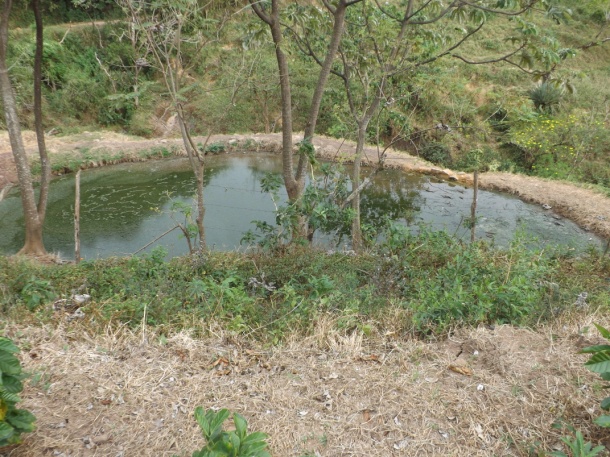 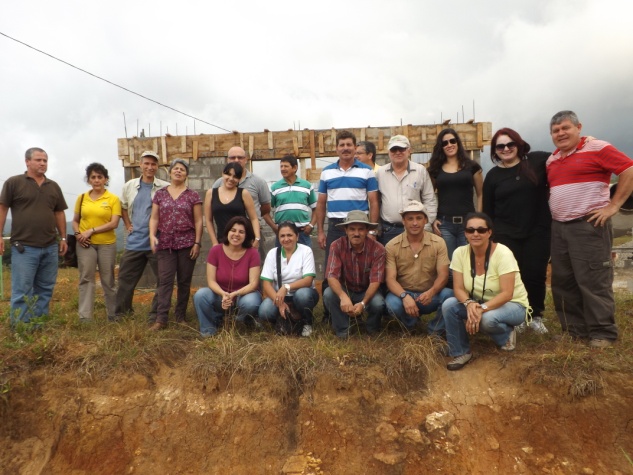 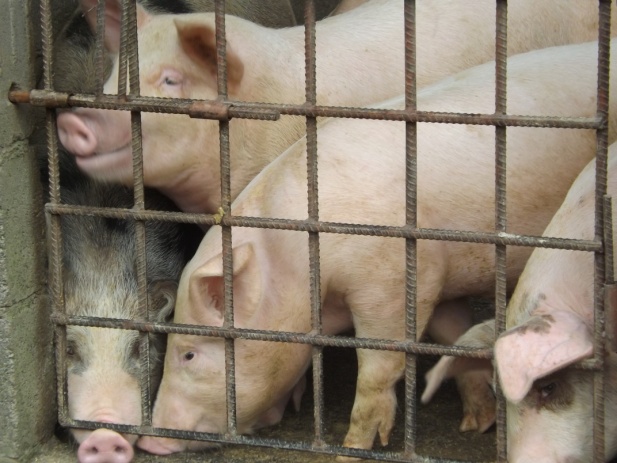 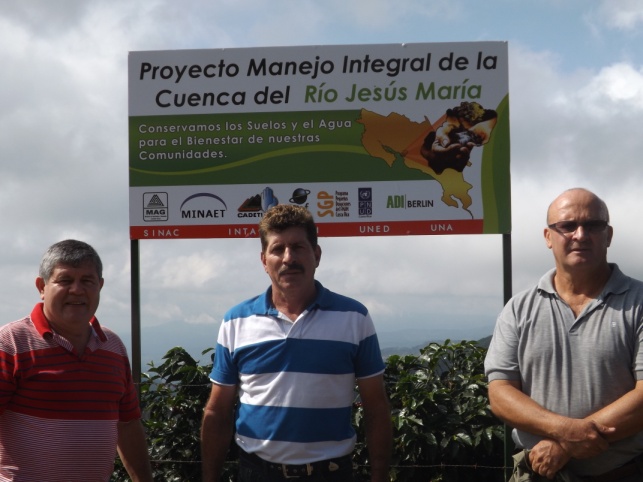 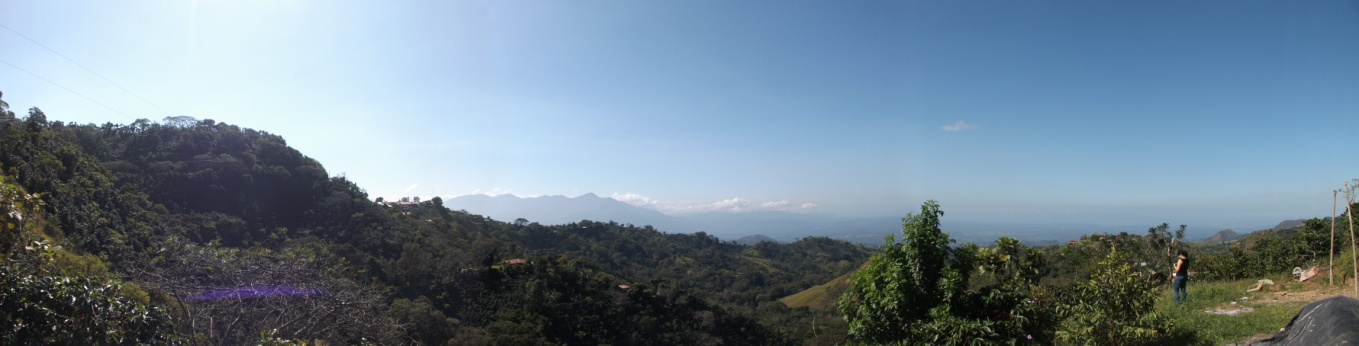 